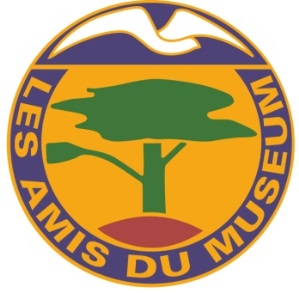 Bulletin d’adhésionAVANTAGES DE L’ADHÉSION A LA SOCIÉTÉ DES AMIS DU MUSÉUMLa Société des Amis du Muséum propose une carte d'adhésion annuelle nominativeLa qualité d'AMI, membre de la SAMNHN donne la gratuité d'accès aux Galeries du Muséum, à la ménagerie, aux serres et à toutes les expositions temporaires et permanentes et manifestations organisées sur le site du MNHN ainsi que des conditions d'accès privilégiées à tous les autres sites en France dépendant du Muséum. Conférences le samedi après-midi à 14h30 avec films, diaporamas etc. par des chercheurs, professeurs, personnalités notoires dans leur domaine d'étude scientifique.Nous programmons également plusieurs fois par an des visites, excursions, voyages, parfois sur plusieurs jours (week-end) et à l'étranger. La Société des Amis publie un bulletin trimestriel (avec notamment le texte ou le résumé des conférences, etc). Bulletin adressé aux adhérents et consultable sur le site du Muséum  www.mnhn.fr/amismuseum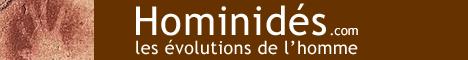 Nom 
M. Mme MllePrénomAdresse………………………………………………………………………………………………………………………CP / VilleTél. /E-mail Adhésion 	Renouvellement Adhésion 	Renouvellement Si vous êtes un nouvel adhérent, merci de nous indiquer ─ pour nous aider à mieux connaître nos Amis ─ à quelle occasion vous avez découvert la Société des Amis du Muséum national d’histoire naturelle et choisi d’y adhérer : Suite à l’accueil du Secrétariat de la SAMNHN 	 Au hasard d’une promenade dans le Jardin 	 Par relation ou « bouche à oreille » 	 Par la presse ou les médias 	 Grâce à Internet (site du MNHN, par exemple) 	 A l’occasion d’un évènement (exposition, conférence etc.) 	 Autrement (merci de préciser ci-après) 	 Si vous êtes un nouvel adhérent, merci de nous indiquer ─ pour nous aider à mieux connaître nos Amis ─ à quelle occasion vous avez découvert la Société des Amis du Muséum national d’histoire naturelle et choisi d’y adhérer : Suite à l’accueil du Secrétariat de la SAMNHN 	 Au hasard d’une promenade dans le Jardin 	 Par relation ou « bouche à oreille » 	 Par la presse ou les médias 	 Grâce à Internet (site du MNHN, par exemple) 	 A l’occasion d’un évènement (exposition, conférence etc.) 	 Autrement (merci de préciser ci-après) 	 TARIFS Enfant (4-12 ans) 	 20  € 	Enfant et Etudiant  (12 à 25 ans)	 25  €	Individuelle 	 42  €	Couple 	 70  €	Donateur à partir de 	  80  €	Abonnement publication(sans l’adhésion) 	  18  €	MODE DE PAIEMENT Chèque bancaire 	 Carte bancaire 	 Espèces	Date : 